CALCIO A CINQUESOMMARIOSOMMARIO	1COMUNICAZIONI DELLA F.I.G.C.	1COMUNICAZIONI DELLA L.N.D.	1COMUNICAZIONI DEL COMITATO REGIONALE MARCHE	1NOTIZIE SU ATTIVITA’ AGONISTICA	2COMUNICAZIONI DELLA F.I.G.C.COMUNICAZIONI DELLA L.N.D.COMUNICAZIONI DEL COMITATO REGIONALE MARCHEPer tutte le comunicazioni con la Segreteria del Calcio a Cinque - richieste di variazione gara comprese - è attiva la casella e-mail c5marche@lnd.it; si raccomandano le Società di utilizzare la casella e-mail comunicata all'atto dell'iscrizione per ogni tipo di comunicazione verso il Comitato Regionale Marche. PRONTO AIA CALCIO A CINQUE334 3038327SPOSTAMENTO GARENon saranno rinviate gare a data da destinarsi. Tutte le variazioni che non rispettano la consecutio temporum data dal calendario ufficiale non saranno prese in considerazione. (es. non può essere accordato lo spostamento della quarta giornata di campionato prima della terza o dopo la quinta).Le variazione dovranno pervenire alla Segreteria del Calcio a Cinque esclusivamente tramite mail (c5marche@lnd.it) con tutta la documentazione necessaria, compreso l’assenso della squadra avversaria, inderogabilmente  entro le ore 23:59 del martedì antecedente la gara o entro le 72 ore in caso di turno infrasettimanale.Per il cambio del campo di giuoco e la variazione di inizio gara che non supera i 30 minuti non è necessaria la dichiarazione di consenso della squadra avversaria.FINALS CUP 2018/2019Le Società che volessero organizzare le Finals Cup di Calcio a Cinque  dal 2 al 6 gennaio 2019 sono pregate di presentare la propria candidatura a mezzo e-mail (c5marche@lnd.it) entro e non oltre Venerdì 9 novembre p.v.ATTIVITA’ DI RAPPRESENTATIVASi comunicano a tutte le Società, al fine di organizzare al meglio la loro programmazione, le date del Torneo delle Regioni e degli stage di allenamento previsti:TORNEO DELLE REGIONI 2019, BASILICATADOMENICA 28 APRILE 2019 – DOMENICA 5 MAGGIO 2019STAGE DI ALLENAMENTOSTAGE 1	GIOVEDI’ 27/12/2018	– VENERDI’ 28/12/2018	– SABATO 29/12/2018STAGE 2	LUNEDI’ 25/02/2019		– MERCOLEDI’ 27/02/2019	– GIOVEDI’ 28/02/2019STAGE 3	LUNEDI’ 15/04/2019		– MERCOLEDI’ 17/04/2019	– GIOVEDI’ 18/04/2019STAGE 4	MARTEDI’ 23/04/2019	– MERCOLEDI’ 24/04/2019	– VENERDI’ 26/04/2019NOTIZIE SU ATTIVITA’ AGONISTICAUNDER 19 CALCIO A 5 REGIONALERISULTATIRISULTATI UFFICIALI GARE DEL 31/10/2018Si trascrivono qui di seguito i risultati ufficiali delle gare disputateCLASSIFICAGIRONE AGIRONE BLe ammende irrogate con il presente comunicato dovranno pervenire a questo Comitato entro e non oltre il 12/11/2018.Pubblicato in Ancona ed affisso all’albo del C.R. M. il 02/11/2018.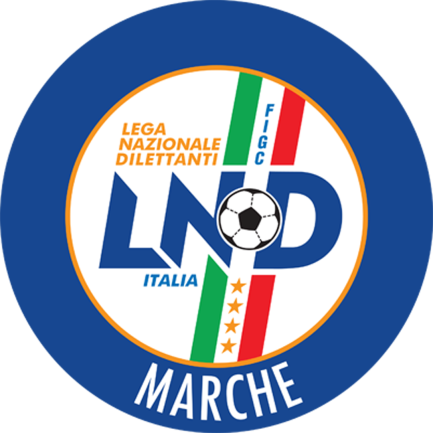 Federazione Italiana Giuoco CalcioLega Nazionale DilettantiCOMITATO REGIONALE MARCHEVia Schiavoni, snc - 60131 ANCONACENTRALINO: 071 285601 - FAX: 071 28560403sito internet: marche.lnd.ite-mail: c5marche@lnd.itpec: marche@pec.figcmarche.itStagione Sportiva 2018/2019Comunicato Ufficiale N° 29 del 02/11/2018Stagione Sportiva 2018/2019Comunicato Ufficiale N° 29 del 02/11/2018SquadraPTGVNPGFGSDRPEA.S.D. REAL FABRIANO104310266200A.S.D. ATL URBINO C5 1999104310199100A.S.D. ACLI MANTOVANI CALCIO A 510431015870A.S.D. DINAMIS 19906320110640A.S.D. AMICI DEL CENTROSOCIO SP.632015320A.S.D. PIETRALACROCE 7364202914-50G.S. AUDAX 1970 S.ANGELO44112151320A.S. CAMPOCAVALLO44112121200C.S.D. VIRTUS TEAM SOC.COOP.441121525-100A.S.D. JESI CALCIO A 5341031013-30A.S.D. SPORTLAND34103917-80A.S.D. CASENUOVE04004625-190SquadraPTGVNPGFGSDRPEA.S.D. HELVIA RECINA FUTSAL RECA7321011380A.S.D. CANTINE RIUNITE CSI74211191630A.S.D. C.U.S. MACERATA CALCIO A574211191630POL.D. U.MANDOLESI CALCIO7421112930A.S.D. FUTSAL POTENZA PICENA74211181710A.S.D. FUTSAL FBC74211171610POL. CSI STELLA A.S.D.531206330A.S.D. NUOVA JUVENTINA FFC34103161420U.S.D. ACLI VILLA MUSONE331021113-20A.S.D. ACLI AUDAX MONTECOSARO C533102913-40A.S.D. MONTELUPONE CALCIO A 504004523-180Il Responsabile Regionale Calcio a Cinque(Marco Capretti)Il Presidente(Paolo Cellini)